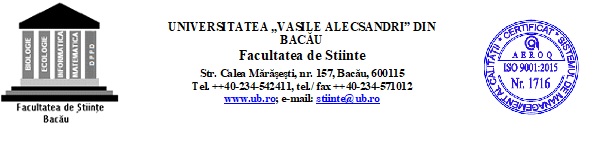 TEMATICA LUCRĂRILOR METODICO-ŞTIINŢIFICE PENTRUOBŢINEREA GRADULUI DIDACTIC ISERIA 2020-2022PROFESORI – FACULTATEA DE ȘMSSSPECIALIZAREA: EDUCAȚIE FIZICĂ+KINETOTERAPIEI – Cercetări specifice învăţământului şcolar normal  Cercetări privind dezvoltarea fizică, motrică, funcţională şi psihică a copiilor din învăţământul primar.Cercetări privind dezvoltarea fizică, motrică, funcţională şi psihică a elevilor din învăţământul gimnazial. Cercetări privind dezvoltarea fizică, motrică, funcţională şi psihică a elevilor din învăţământul liceal.Cercetări privind capacitatea de adaptare la efort a copiilor din învăţământul primar, gimnazial şi liceal.Cercetări privind învăţarea motrică  în învăţământul primar, gimnazial şi liceal Cercetări privind dezvoltarea proceselor psihice a elevilor cu ajutorul exerciţiului fizic.Cercetări privind dezvoltarea motrică, biologică şi cronologică a elevilor.  II– Cercetări specifice învăţământului vocaţionalCercetări privind dezvoltarea fizică, motrică, funcţională şi psihică a copiilor cuprinşi în sportul de performanţăCercetări privind dezvoltarea fizică, motrică, funcţională şi psihică a sportivilor juniori III şi juniori II, cuprinşi în sportul de performanţă. Cercetări privind dezvoltarea fizică, motrică, funcţională şi psihică a sportivilor Juniori I, Tineret şi Seniori Cercetări privind capacitatea de adaptare la efort a sportivilor.Studii şi cercetări privind pregătirea sportivilor de performanţă în disciplinele sportive.Studii şi cercetări privind participarea sportivilor de performanţă în competiţiile sportive.III – Cercetări specifice învăţământului şcolar cu dezabilități Cercetări privind dezvoltarea fizică, motrică, funcţională şi psihică a persoanelor cu dezabilități 